Я — небесный верхолаз,Я по небу лазаю,А потом оттуда — раз! —Опускаюсь на землю.Ты не веришь? Ну и что жВсе равно это не ложь,                                                               А моя фантазия.Что такое фантазия? Это  способность к творческому воображению, способность к выдумкам, мечта, продукт воображения. Фантазия – это то, с помощью чего ребенок может самовыражаться.  20 июня учитель искусства Остапенко Н.И. вместе с ребятами двух отрядов пришкольного лагеря фантазировали с помощью простого песка. Наталья Ивановна рассказала ребятам о том, что  создание на экране мимолетных картин песком, сменяющих друг друга – молодое и уникальное направление в искусстве. С технической точки зрения Песочное шоу жанр несложный: небольшое количество мелкого песка и специальный стол с подсветкой, изображение которого проецируется на экран. Все остальное делают опытные руки художника. Владение особой техникой дает ему возможность создавать из песка неожиданные, объемные, подвижные образы под музыку прямо на ваших глазах. 

На Западе искусство рисовать песком зародилось полвека назад. Родительницей нового жанра в искусстве считают канадскую художницу-мультипликатора Кэролайн Лиф. Первый в мире песочный мультфильм появился как клип на музыку Прокофьева «Петя и Волк».  В Россию техника sand art пришла несколько лет назад. Специалистов высокого класса в этой области немного. Подготовка каждого Песочного шоу – тщательная, кропотливая работа. Художник упражняется в ней годами! Здесь нужен не только талант, но и огромная выдержка.     Ребята прикоснулись к миру фантазии, погрузились в мир, в котором рождались животные, люди, необычные узоры, цветы.  Мастер-класс получился интересным и творческим. Учитель-методист Сапарина Т.В.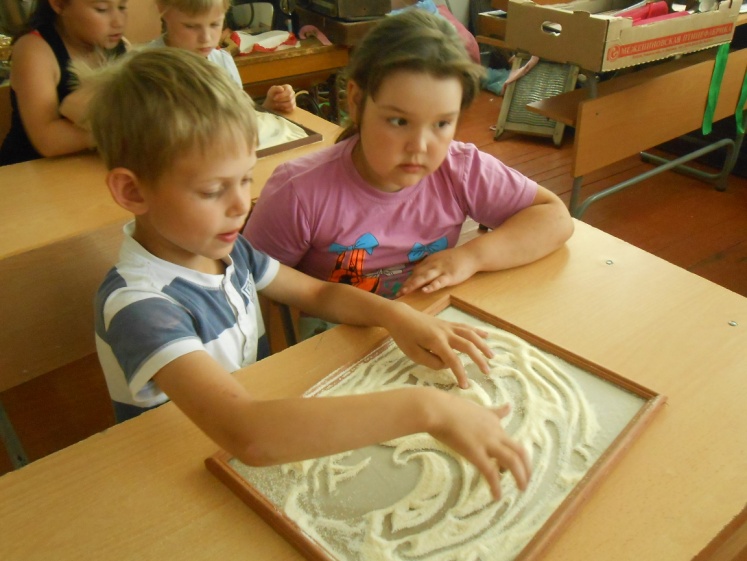 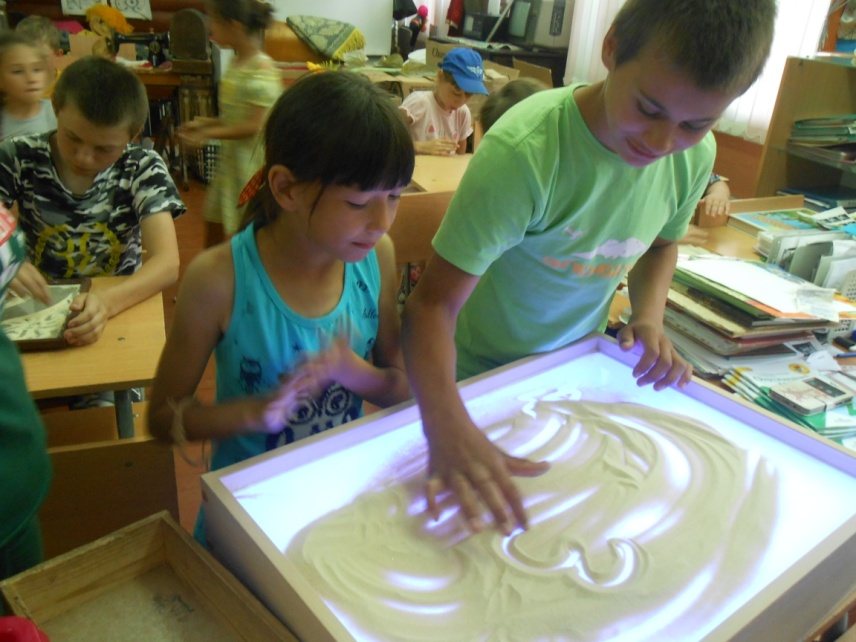 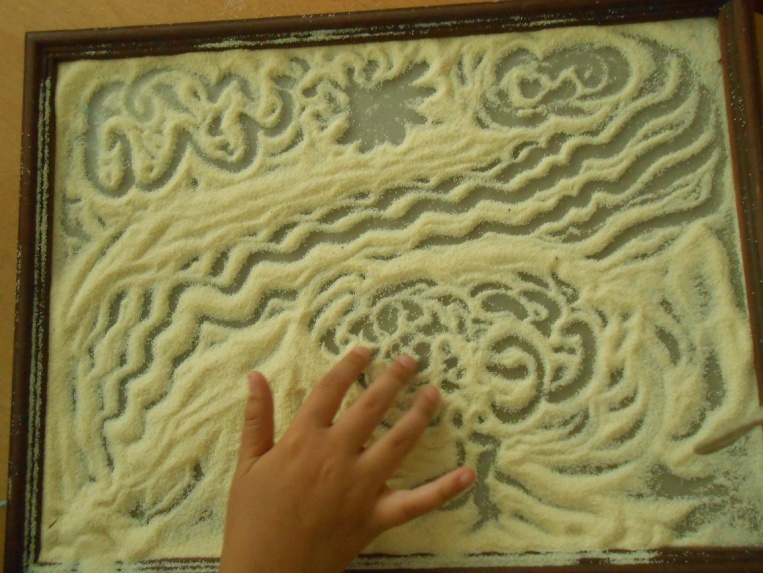 